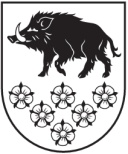 LATVIJAS REPUBLIKAKANDAVAS NOVADA DOMEDārza iela 6, Kandava, Kandavas novads, LV - 3120 Reģ. Nr.90000050886, Tālrunis 631 82028, fakss 631 82027, e-pasts: dome@kandava.lvKandavāAPSTIPRINĀTSKandavas novada domes sēdē2016.gada 30.jūnijā(protokols Nr.9  3.§)Kandavas novada domes saistošie noteikumi Nr. 5„Grozījumi Kandavas novada domes 2009. gada 30. jūlija  saistošajos noteikumos Nr. 5 „Kandavas novada domes nolikums””Izdoti pamatojoties uz likuma „Par pašvaldībām” 24.pantu un „Valsts pārvaldes iekārtas likums” 28.pantuIzdarīt Kandavas novada domes 2009. gada 30. jūlija saistošajos noteikumos Nr. 5 „Kandavas novada domes nolikums” (Kandavas Novada Vēstnesis, 2009, Nr. 8., 9.nr.; 2010,  13., 17., 18., 21.nr.; 2011, 29.nr.; 2012, 40., 44.nr.; 2013, 5., 7., 12.nr.; 2014, 2.,  4.nr.; 2015, 2., 10., 11.nr.; 2016,1.nr. šādus grozījumus:1. Papildināt noteikumu 11.punktu ar 11.9. apakšpunktu šādā redakcijā:“11.9.Ghelăuza r-l Străşeni ( Moldovas Republika)”.2. Svītrot noteikumu 14. punkta 14.4. apakšpunktu;3. Svītrot noteikumu 14.punkta 14.16.punktu;4. Papildināt noteikumu 14.punktu ar 14.20.apakšpunktu šādā redakcijā:“14.20. Kandavas novada domes pašvaldības īpašumu atsavināšanas un dzīvojamo māju privatizācijas komisiju;”5. Papildināt noteikumu 14.punktu ar 14.21.apakšpunktu šādā redakcijā:“14.21. Kandavas novada īpašumu pārvaldīšanas komisija.”6. Svītrot noteikumu  149.punkta 149.1.2. apakšpunktu;7. Svītrot noteikumu 149.punkta 149.1.3. apakšpunktu;8. Papildināt noteikumu 149.punktu ar 149.1.8.apakšpunktu šādā redakcijā:“149.1.8.Kandavas novada domes pašvaldības īpašumu atsavināšanas un dzīvojamo māju privatizācijas komisiju;”5. Papildināt noteikumu 149.punktu ar 149.1.9.apakšpunktu šādā redakcijā:“149.1.9. Kandavas novada īpašumu pārvaldīšanas komisija.”Kandavas novada domes priekšsēdētāja vietn.   (personiskais paraksts) A.ĶieģelisPaskaidrojuma rakstsKandavas novada domes saistošo noteikumu Nr.5„Grozījumi Kandavas novada domes 2009. gada 30. jūlija saistošajos noteikumos Nr.5 „Kandavas novada domes ”” projektam1. Projekta satura izklāsts:Kandavas novada domes sēdē 2015.gada 29.oktobrī (protokols Nr. 17  47.§) tika apstiprināts sadarbības līgums ar Ghelăuza r-l Străşeni pašvaldību  Moldovas Republikā.Savukārt domes sēdē 2016.gada 26.maijā ( protokols Nr.8   3.§, 4.§) tika pieņemts lēmums par divu pastāvīgo komisiju  (Dzīvojamo māju privatizācijas komisija un Pašvaldības mantas un īpašumu atsavināšanas un iznomāšanas izsoles komisija) darbību izbeigšanu 2016.gada 31.maijā.Domes sēdē 2016.gada 26.maijā (protokols Nr.8   5.§, 6.§) tika izveidotas divas pastāvīgās komisijas: Kandavas novada domes pašvaldības īpašumu atsavināšanas un dzīvojamo māju privatizācijas komisija un Kandavas novada īpašumu pārvaldīšanas komisija.Ievērojot iepriekš minēto, nepieciešams veikt attiecīgus grozījumus 2009. gada 30. jūlija Kandavas novada domes saistošajos noteikumos Nr.5 „Kandavas novada domes nolikums”.2. Projekta nepieciešamības pamatojums:Noteikumu grozījumi izstrādāti pamatojoties uz domes sēdēs 2015.gada 29.oktobrī (protokols Nr. 17  47.§), 2016.gada 26.maijā ( protokols Nr.8   3.§, 4.§) un 2016.gada 26.maijā (protokols Nr.8   5.§, 6.§) pieņemtajiem lēmumiem.3. Informācija par plānoto projekta ietekmi uz pašvaldības budžetu:Sastādot 2017.gada budžetu, jāplāno papildus finansējums sadarbības nodrošināšanai ar Ghelăuza r-l Străşeni ( komandējumi, viesu uzņemšana novada svētkos utt.).4. Informācija par plānoto projekta ietekmi uz uzņēmējdarbības vidi pašvaldības teritorijā:Projekts nerada ietekmi uz uzņēmējdarbības vidi pašvaldības teritorijā.5. Informācija par plānoto projekta ietekmi uz administratīvajām procedūrām:Saskaņā ar jaunizveidotajām komisijām “Kandavas novada domes pašvaldības īpašumu atsavināšanas un dzīvojamo māju privatizācijas komisija”  un” Kandavas novada īpašumu pārvaldīšanas komisija”, tiks atvieglotas administratīvās procedūras lēmumu pieņemšanā un nosūtīšanā atbildīgajām iestādēm.6. Konsultācijas ar privātpersonām: Kandavas novada administratīvajā teritorijā dzīvojošās un darbojošās privātpersonas tiek aicinātas līdz 2016.gada 28.jūnijam iesniegt Kandavas novada domes Kancelejā savus priekšlikumus vai iebildumus par saistošo noteikumu projektu.Kandavas novada domes priekšsēdētāja vietn. (personiskais paraksts)  A.Ķieģelis